Dzień 5Żegnaj przygodo!I tak dobiega koniec naszej przygody. Ze smutnymi minami czekamy na przyjazd pociągu. W drodze powrotnej czekają nas dwie przesiadki -  we Wrocławiu i Krakowie. 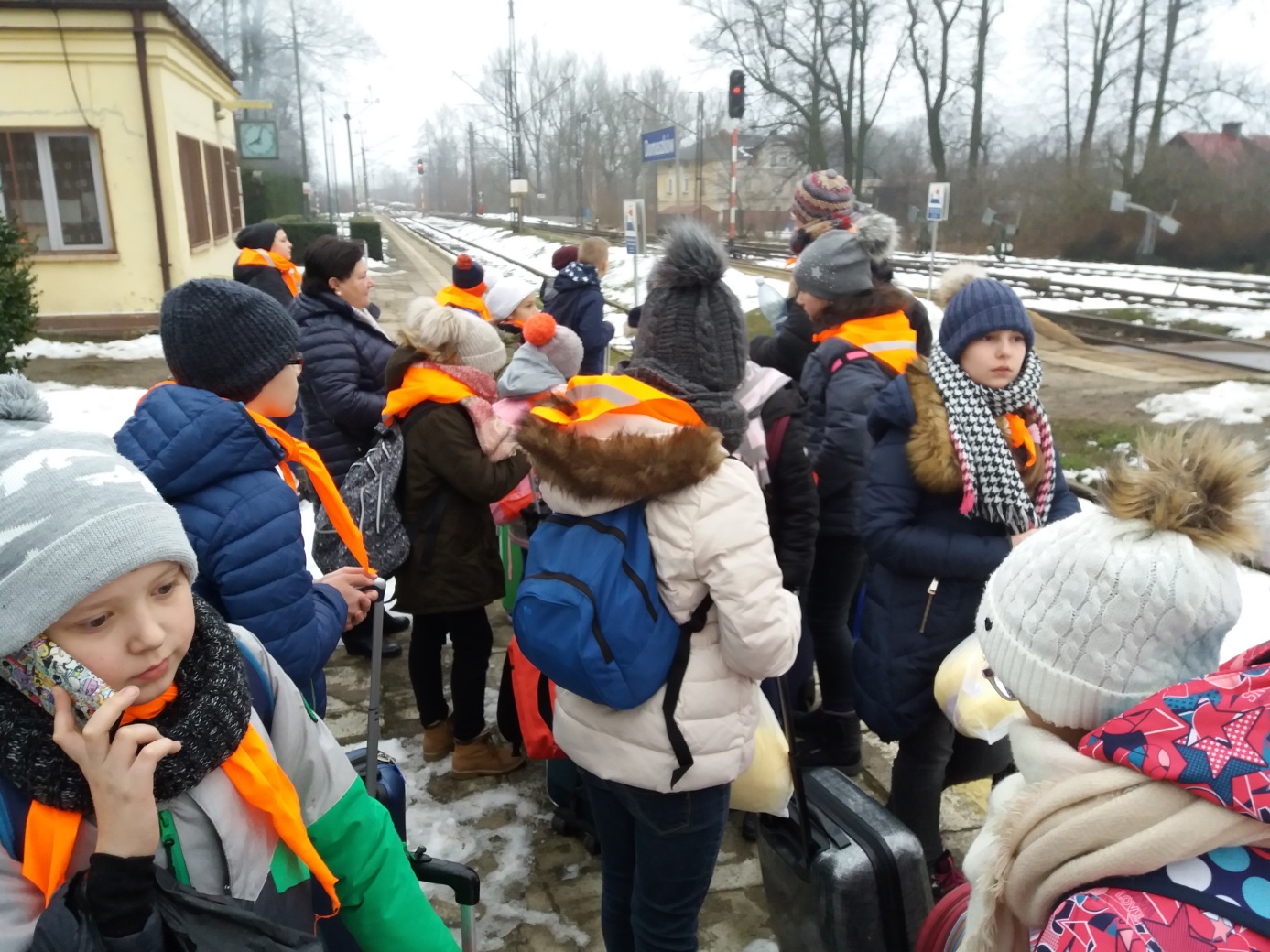 Jedzie pociąg z daleka…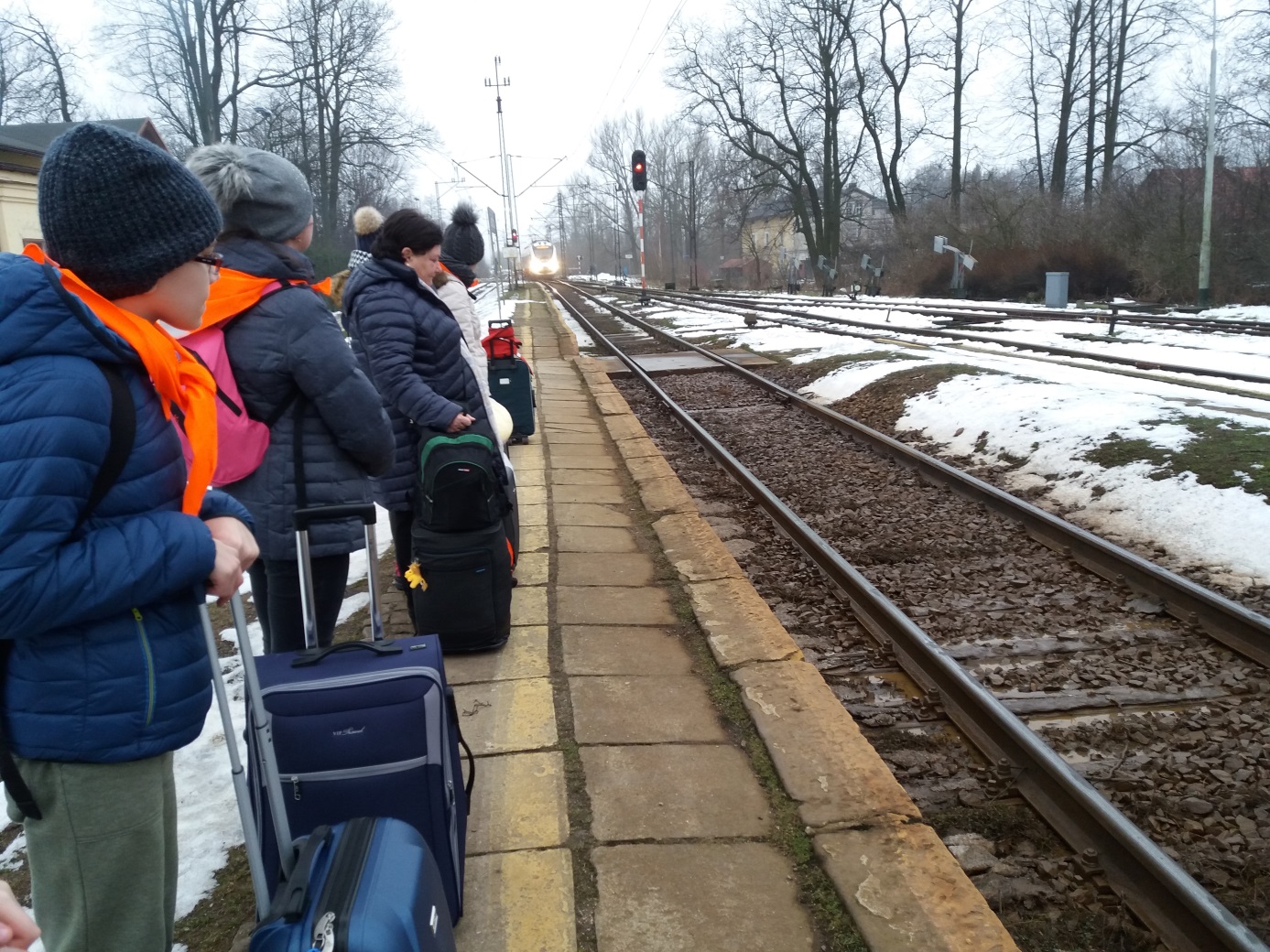 Przerwa na gorącą czekoladę w kawiarni na wrocławskim dworcu PKP.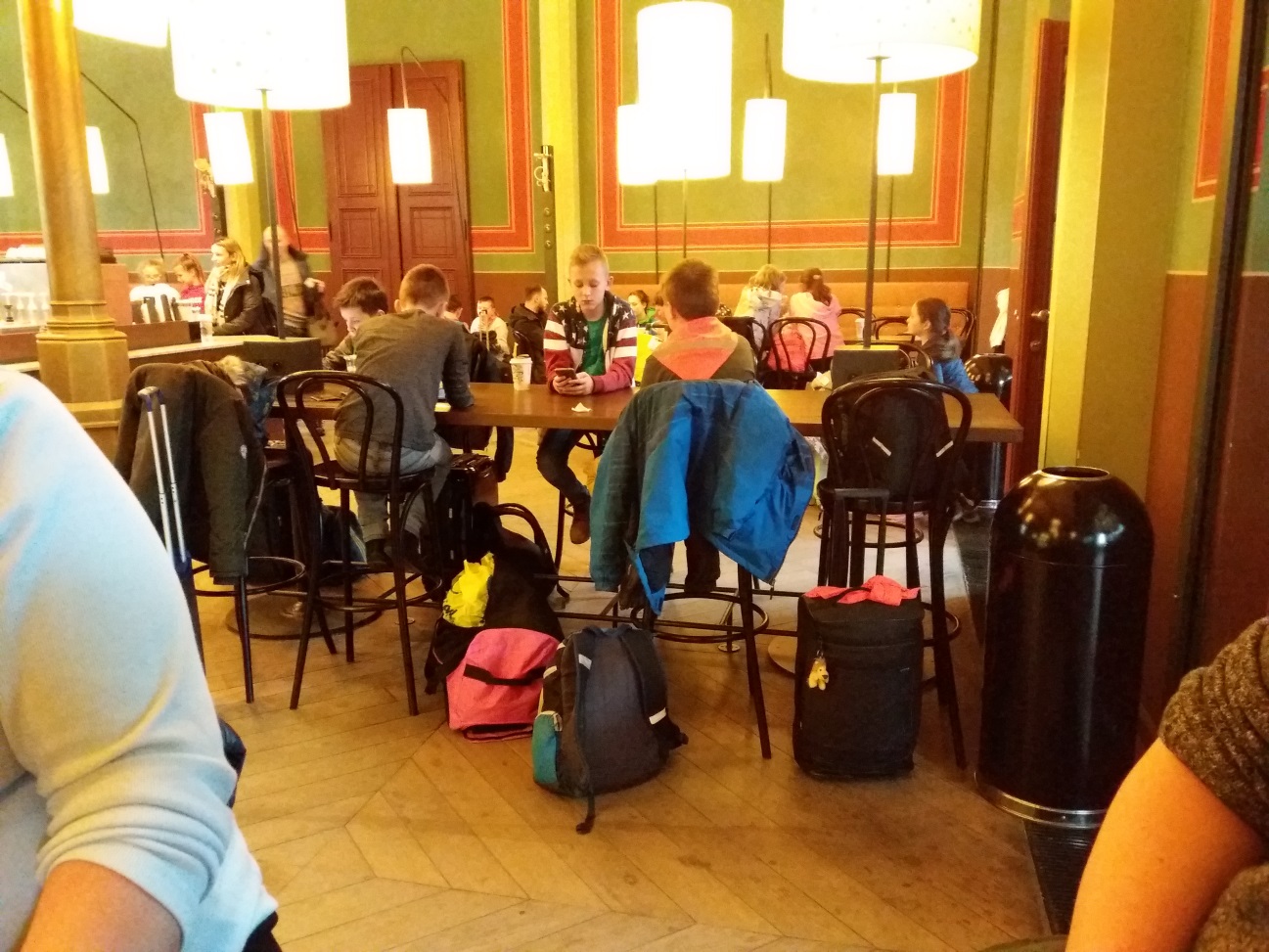 Jeszcze jedno zdjęcie na pamiątkę.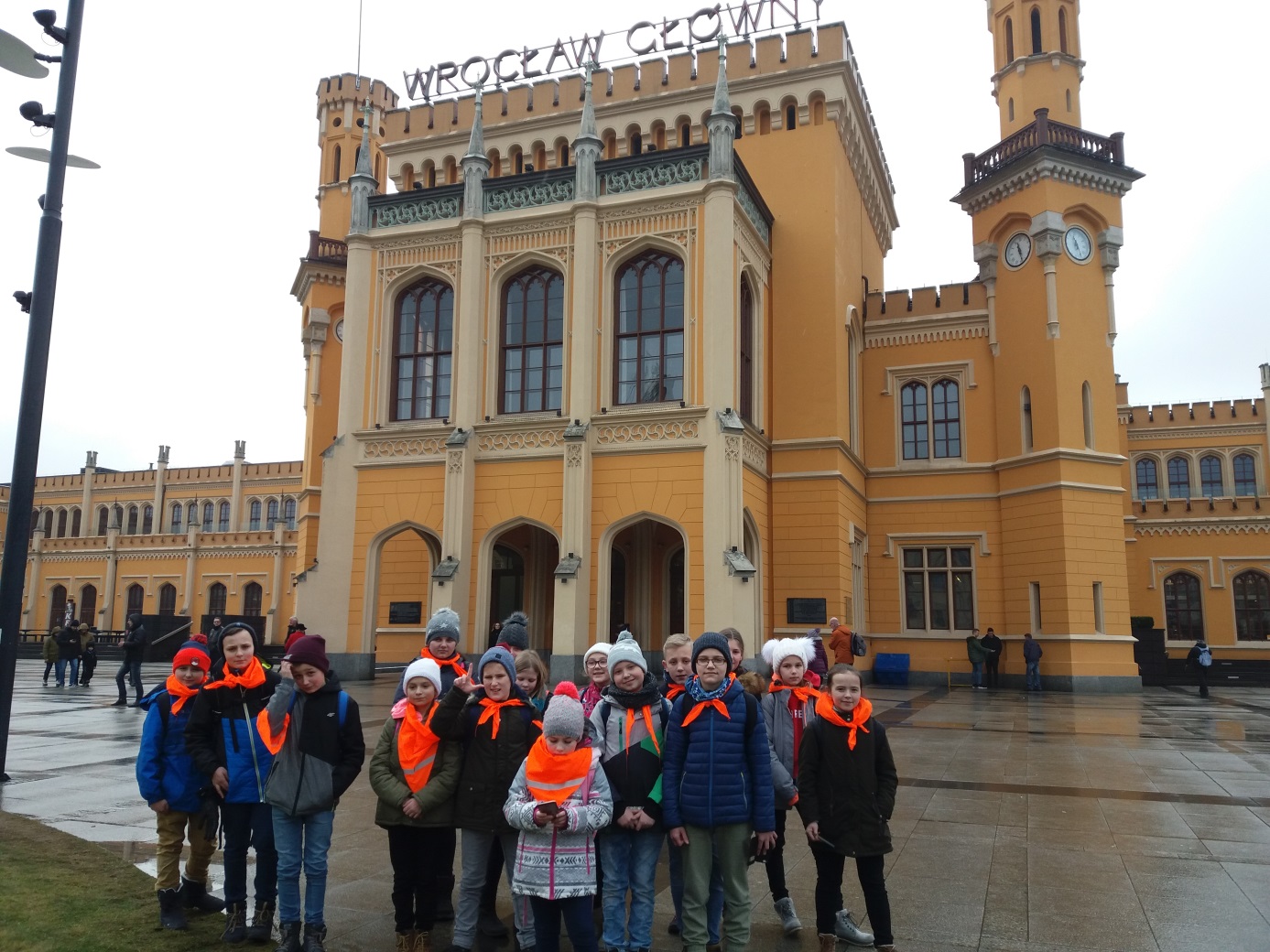 Zdjęcia i opracowanie tekstu:Aneta Wilczak i Anna Bednarczyk.